ZARZĄDZENIE Nr           /VIII/20PREZYDENTA MIASTA ŁODZIz dnia                                     2020 r.w sprawie przeznaczenia do sprzedaży, w drodze przetargu, nieruchomości położonych
w Łodzi przy ulicy Ołowianej 62 oraz ogłoszenia ich wykazu.Na podstawie art. 30 ust. 1 i 2 pkt 3 ustawy z dnia 8 marca 1990 r. o samorządzie gminnym (Dz. U. z 2019 r. poz. 506, 1309, 1571, 1696 i 1815), art. 13 ust. 1, art. 35 ust. 1 i 2, art. 37 ust. 1 ustawy z dnia 21 sierpnia 1997 r. o gospodarce nieruchomościami (Dz. U. z 2020 r. poz. 65, 284 i 471) oraz § 2 ust. 1 pkt 2 uchwały Nr XXVII/547/08 Rady Miejskiej 
w Łodzi z dnia 27 lutego 2008 r. w sprawie zasad nabywania i zbywania nieruchomości, ich wydzierżawiania oraz oddawania w użytkowanie (Dz. Urz. Woj. Łódzkiego z 2017 r. poz. 5141), zmienionej uchwałami Rady Miejskiej w Łodzi Nr LXXII/1895/18 
z dnia 14 czerwca 2018 r. (Dz. Urz. Woj. Łódzkiego poz. 3378) i Nr IV/132/19 
z dnia 16 stycznia 2019 r. (Dz. Urz. Woj. Łódzkiego poz. 674)zarządzam, co następuje:§ 1. Przeznaczam do sprzedaży, w drodze przetargu, nieruchomości stanowiące własność Miasta Łodzi, położone w Łodzi przy ulicy Ołowianej 62, opisane w wykazie, stanowiącym załącznik do niniejszego zarządzenia.§ 2. Wykaz nieruchomości, o którym mowa w § 1, postanawiam podać do publicznej wiadomości poprzez:1) wywieszenie przez okres 21 dni na tablicy ogłoszeń w siedzibie Urzędu Miasta Łodzi 
przy ul. Piotrkowskiej 104 oraz zamieszczenie na stronach internetowych Urzędu Miasta Łodzi;2) ogłoszenie w prasie lokalnej informacji o zamieszczeniu wykazu.§ 3. Wykonanie zarządzenia powierzam Dyrektorowi Wydziału Zbywania i Nabywania Nieruchomości w Departamencie Gospodarowania Majątkiem Urzędu Miasta Łodzi.§ 4. Tracą moc zarządzenia Prezydenta Miasta Łodzi:Nr 2358/VII/15 z dnia 24 listopada 2015 r. w sprawie przeznaczenia do łącznej sprzedaży, w drodze przetargu nieruchomości położonych w Łodzi przy ulicy Ołowianej 62 oraz ogłoszenia ich wykazu;Nr 3426/VII/16 z dnia 21 kwietnia 2016 r. w sprawie ogłoszenia i przeprowadzenia ustnego przetargu nieograniczonego na sprzedaż nieruchomości położonych w Łodzi przy ulicy Ołowianej 62 oraz powołania Komisji Przetargowej.§ 5. Zarządzenie wchodzi w życie z dniem wydania.PREZYDENT MIASTA Hanna ZDANOWSKA Załącznik do zarządzenia Nr      /VIII/20Prezydenta Miasta Łodzi z dnia                            2020 r.Wykaz nieruchomości stanowiącej własność Miasta Łodzi, przeznaczonej do sprzedaży w drodze przetargu.  Wykaz niniejszy wywiesza się na tablicy ogłoszeń w siedzibie Urzędu Miasta Łodzi przy ul. Piotrkowskiej 104 przez okres 21 dni, tj. od dnia	 	do dniaOsoby, którym przysługuje pierwszeństwo w nabyciu nieruchomości zgodnie z art. 34 ust. 1 pkt 1 i 2 ustawy z dnia 21 sierpnia 1997 r. o gospodarce nieruchomościami (Dz. U. z 2020 r. poz. 65, 284, 471), mogą złożyć wniosek w tym zakresie do Wydziału Zbywania i Nabywania Nieruchomości w Departamencie Gospodarowania Majątkiem Urzędu Miasta Łodzi, w terminie 6 tygodni od dnia wywieszenia niniejszego wykazu. Wniosek  należy złożyć w Urzędzie  Miasta  Łodzi, Wydziale Zarządzania Kontaktami z Mieszkańcami w Departamencie Organizacji Urzędu i Obsługi Mieszkańców, ul. Piotrkowska 110 (wejście od Pasażu Schillera), 90-926 Łódź, Łódzkie Centrum Kontaktu z Mieszkańcami.Uzasadnienie	Wydział Zbywania i Nabywania Nieruchomości w Departamencie Gospodarowania Majątkiem Urzędu Miasta Łodzi przedkłada projekt zarządzenia w sprawie przeznaczenia do sprzedaży, w drodze przetargu, nieruchomości położonych w Łodzi przy ulicy Ołowianej 62 oraz ogłoszenia ich wykazu.Zgodnie z księgami wieczystymi LD1M/00223773/2, LD1M/00003443/2 i LD1M/00003444/9 działki oznaczone numerami 47/1, 47/2 i 47/3, w obrębie B-21, stanowią własność Miasta Łodzi.Działki 47/1, 47/2 i 47/3 stanowią jedną całość gospodarczą. Zabudowane są trzema budynkami mieszkalnymi z lat 1934-1936, w zabudowie szeregowej, użytkowane jako jeden budynek, w złym stanie technicznym. Budynki zlokalizowane na nieruchomościach zajmują ich całą szerokość. Łączna powierzchnia zabudowy wynosi 123 m2. Teren działek jest częściowo ogrodzony siatką na słupkach stalowych, a od ulicy Ołowianej siatką stalową z furtką.Biuro Architekta Miasta w Departamencie Architektury i Rozwoju Urzędu Miasta Łodzi pozytywnie zaopiniowało sprzedaż ww. nieruchomości. Zgodnie z opinią Zarządu Dróg i Transportu obsługa komunikacyjna nieruchomości jest możliwa poprzez projektowany zjazd z jezdni ulicy Ołowianej. Zarząd Inwestycji Miejskich nie posiada planów inwestycyjnych dotyczących przedmiotowej nieruchomości.Nieruchomość położona jest na terenie, dla którego brak jest miejscowego planu zagospodarowania przestrzennego. „Studium uwarunkowań i kierunków zagospodarowania przestrzennego miasta Łodzi”, przyjęte uchwałą Nr LXIX/1753/18 Rady Miejskiej w Łodzi z dnia 28 marca 2018 r., zmienioną uchwałą Nr VI/215/19 Rady Miejskiej w Łodzi z dnia 6 marca 2019 r.,  obejmuje nieruchomość granicami obszaru oznaczonego symbolem M3– tereny zabudowy mieszkaniowej jednorodzinnej. Nieruchomości znajdują się na terenie wpisanym do gminnej ewidencji zabytków jako kolonia mieszkalna Towarzystwa Osiedli Robotniczych Marysin III.Przetargi dla przedmiotowych nieruchomości, które odbyły się w latach 2013-2016 zakończone zostały wynikiem negatywnym. Mając na uwadze wnioski, które wpłynęły do Urzędu Miasta Łodzi o nabycie nieruchomości, została ponownie przygotowana do sprzedaży.Cena nieruchomości została ustalona na podstawie wartości określonej przez rzeczoznawcę majątkowego na kwotę 220 000 zł. 	Zarząd Osiedla Julianów-Marysin-Rogi pozytywnie zaopiniował zbycie nieruchomości.            Biorąc powyższe pod uwagę oraz zgodnie z art. 35 ust. 1 i 2 ustawy z dnia 21 sierpnia 1997 r. o gospodarce nieruchomościami, Wydział Zbywania i Nabywania Nieruchomości 
w Departamencie Gospodarowania Majątkiem Urzędu Miasta Łodzi przedkłada projekt zarządzenia w wyżej wymienionej sprawie.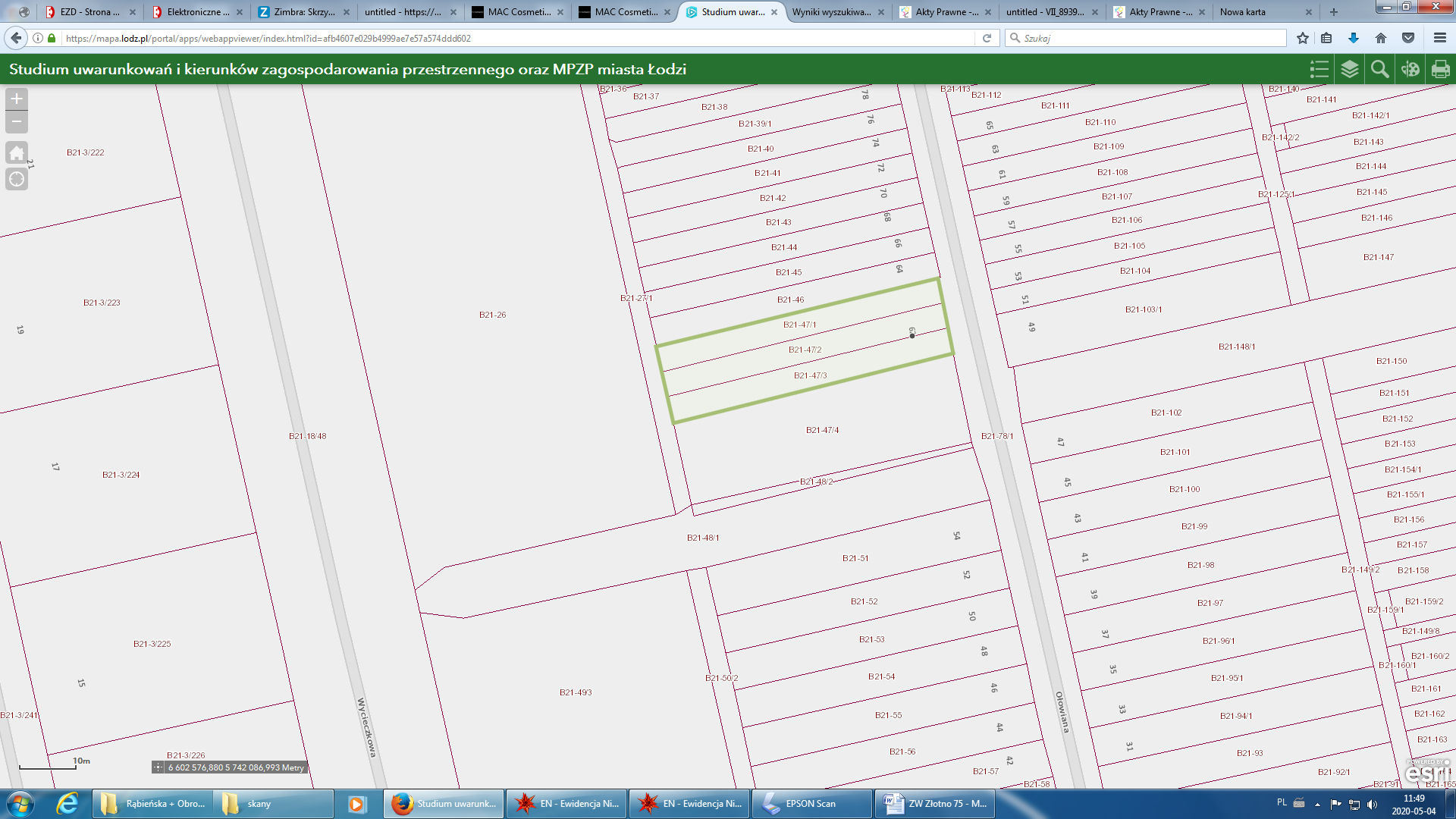 Lp.Oznaczenie nieruchomości 
wg ewidencji gruntów oraz księgi wieczystejPowierzchnia nieruchomościOpis nieruchomościPrzeznaczenie nieruchomości i sposób jej zagospodarowaniaCenanieruchomości1.Łódźul. Ołowiana 62działka nr 47/1LD1M/00223773/2działka nr 47/2LD1M/00003443/2działka nr 47/3LD1M/00003444/9obręb B-21223 m2223 m2236 m2Łącznie682 m2Działki 47/1, 47/2 i 47/3 stanowią jedną całość gospodarczą. Zabudowane są trzema budynkami mieszkalnymi z lat 1934-1936, w zabudowie szeregowej, użytkowane jako jeden budynek, w złym stanie technicznym. Budynki zlokalizowane na nieruchomościach zajmują ich całą szerokość. Łączna powierzchnia zabudowy wynosi 123 m2. Teren działek jest częściowo ogrodzony siatką na słupkach stalowych, a od ulicy Ołowianej siatką stalową z furtką.Brak miejscowego planu zagospodarowania przestrzennego – zgodnie z art. 4 ust. 2  pkt 2 ustawy z dnia 27 marca 2003 r. o planowaniu 
i zagospodarowaniu przestrzennym (Dz. U. z 2020 r. poz. 293 i 471), w przypadku braku miejscowego planu zagospodarowania przestrzennego określenie sposobów zagospodarowania i warunków zabudowy nieruchomości ustala się w drodze decyzji
o warunkach zabudowy.„Studium uwarunkowań i kierunków zagospodarowania przestrzennego miasta Łodzi”, przyjęte uchwałą Nr LXIX/1753/18 Rady Miejskiej w Łodzi z dnia 28 marca 2018 r., zmienioną uchwałą Nr VI/215/19 Rady Miejskiej w Łodzi z dnia 6 marca 2019 r., obejmuje nieruchomość granicami obszaru oznaczonego symbolem M3– tereny zabudowy mieszkaniowej jednorodzinnej.Nieruchomości znajdują się na terenie wpisanym do gminnej ewidencji zabytków jako kolonia mieszkalna Towarzystwa Osiedli Robotniczych Marysin III.220 000 złsprzedaż nieruchomości zwolniona jest 
z podatku VAT.   